                      Asia Pacific Division (APD) Webinar Series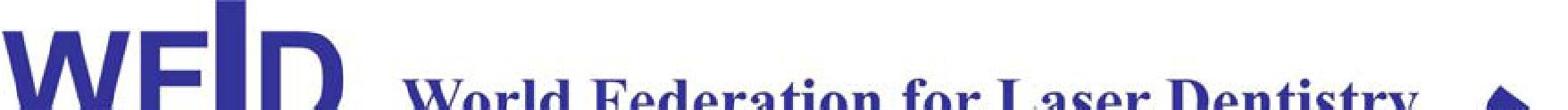 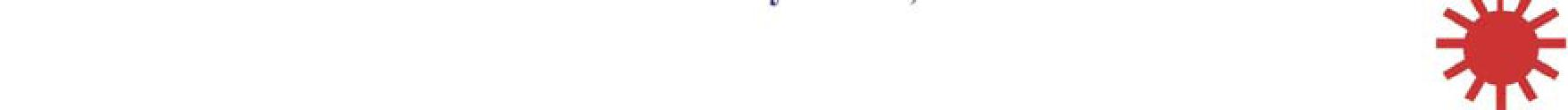 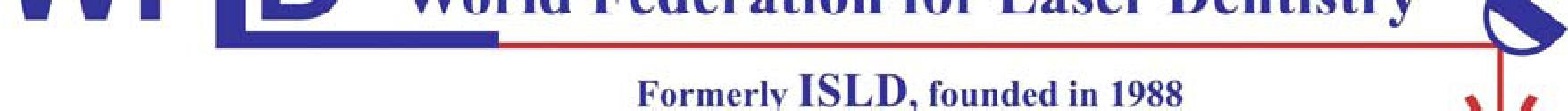 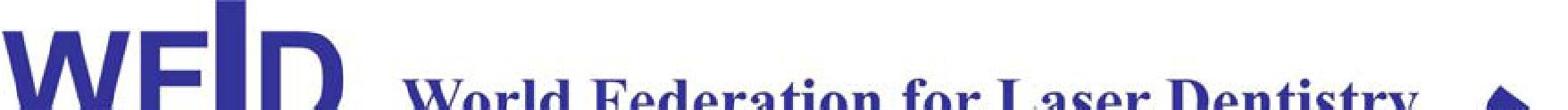 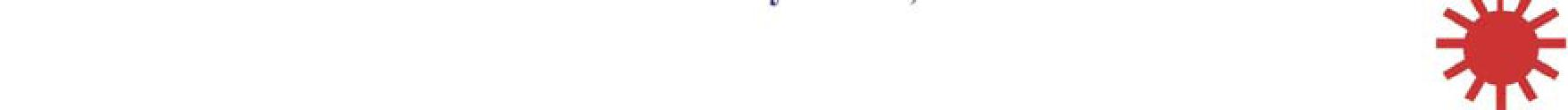 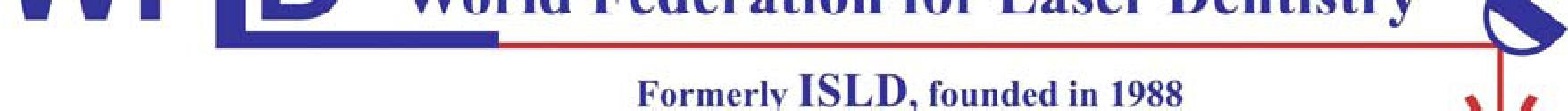                                             Webinar #7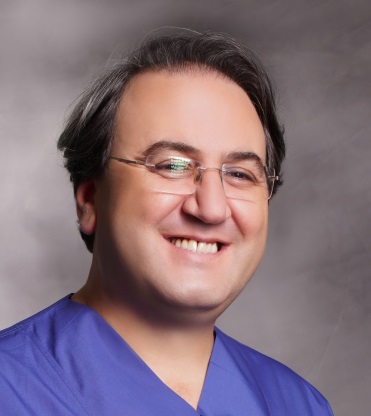 Professor Reza Fekrazad (Iran) DDS, MSc, FLD, FICD, Periodontologist and Implantologist- President of Iranian Medical Laser Association (since 2012)- Deputy of Dean in research affair, Dental faculty, AJA University of Medical Sciences, Tehran, Iran (since 2008)- Founder and Head of Laser Research Center in Medical Sciences, AJA University of Medical Sciences, Tehran, Iran (since 2013)- Secretary General of World Association for Laser Therapy (2016-2020)- Chief of Publications and Guidelines of WALT (2021-2024)Published 143 articles in international scientific journals and has presented more than 152 presentations in internationals congress and also published 9 chapters in international books. He has published 20 articles in domestic scientific journals and has presented more than 178 lectures in National congress and 2 books in Farsi. Recipient of more than 10 country and university awards specially a presidential award for Outstanding Researcher of the Year in Dentistry field (Razi Festival) 2014 in Iran.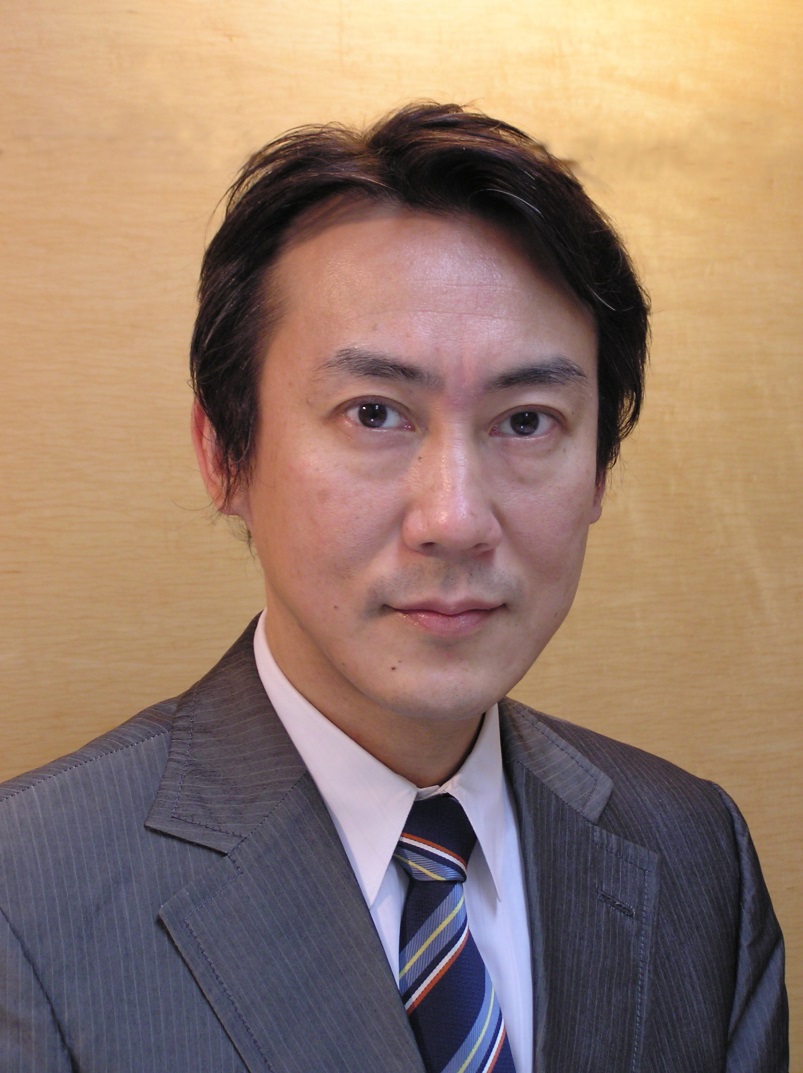 Dr. Shigeyuki Nagai (Japan) received his DDS from the Osaka Dental University, Japan in 1987 and studied at the Harvard School of Dental Medicine as a Clinical Fellow from1989-1992. He practiced at the Massachusetts Veterans Administration Medical Center and General Hospital in 1991. He received his PhD from Tokyo Medical and Dental University. Dr. Nagai serves as a Board member of the Japanese Society for Laser Dentistry, Asia and Pacific Division of the WFLD (International Society for Lasers in Dentistry), the Japan Society for Dental Anti-Aging and Vice President of the Japanese Academy of Color for Dentistry. He is a committee member of the Japan Academy of Esthetic Dentistry, Japan Society for Laser Surgery and Medicine and Japan Association of Microscopic Dentistry; President and Chief Instructor for the Japanese Chapter of the Academy of Laser Dentistry. He was awarded the Leon Goldman Award for Clinical Excellence in Laser Dentistry from the Academy of Laser Dentistry in 2010 and the Excellent Presentation Prize of the Japanese Academy of Color for Dentistry in 2008. Dr. Nagai maintains a full-time private dental practice in Tokyo, Japan and visiting lecturer at Tokyo Medical and Dental University Photoperiodontics, Department of Periodontology. The Asia Pacific Division Committee invite you toattend a complimentary Webinar Series via Zoom.9:00 – 9:30pm Tokyo (JST) | Friday 18th June 2021Presenters:Professor Reza Fekrazad (Iran) DDS, MSc, FLD,FICD Topic:   Photobiomodulation Therapy in Inferior Alveolar Nerve (IAN) Injury Management *Host:Dr Shigeyuki Nagai, PhD, DDS  Zoom meeting: https://us04web.zoom.us/j/72203758180?pwd=YU01ZUpWYzdBandaaFdJUU9XZWhnUT09MeetingID: 722 0375 8180Pass code: 570054IF you need the CPD certificate, please send your details to Wfldapd@gmail.comWith a request for a verified CPD certificate for your attendance.Please send your Name on Certificate and Zoom User name